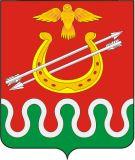 Администрация Боготольского районаКрасноярского краяПОСТАНОВЛЕНИЕ«03» ноября 2016 г. 									№ 375-п«О проведении смотра-конкурса на лучшую организацию воинского учета в органах местного самоуправления Боготольского района за 2016 год»Во исполнение постановления Правительства Российской Федерации от 27 ноября 2006 года № 719 «Об утверждении Положения о воинском учете», требований  приказа  Министра  обороны  Российской Федерации от 2014 года № 495, в целях получения объективных данных о состоянии работы руководителей и специалистов по организации воинского учета в органах местного самоуправления Боготольского района, совершенствования качества работы по ведению воинского учетаПОСТАНОВЛЯЮ:1. Для организованного, своевременного и качественного проведения смотра-конкурса на лучшую организацию воинского учета среди органов местного самоуправления Боготольского района создать комиссию согласно, приложения.2. Рекомендовать до  05 ноября 2016 года начальнику отдела военного комиссариата Красноярского края по городу Боготол, Боготольскому и Тюхтетскому районам (Звягинцев) согласовать с администрацией Боготольского района график проведения смотра-конкурса среди сельсоветов Боготольского района, получивших положительные результаты в ходе плановой проверки состояния воинского учета.3. Предложить главам органов местного самоуправления сельских поселений Боготольского района, специалистам ответственным за ведение воинского учета:принять активное участие в организации смотра-конкурса, проводимого отделом военного комиссариата Красноярского края по городу Боготол, Боготольскому и Тюхтетскому районам совместно с администрацией Боготольского района;представить материалы для конкурсной комиссии согласно, методических рекомендаций ГШ ВС РФ, 2008 года.4. Рекомендовать членам комиссии:до  15 ноября 2016 года обобщить результаты с составлением актов, подвести итоги смотра-конкурса;отчетные материалы по смотру-конкурсу на лучшую организацию осуществления воинского учета среди органов местного самоуправления Боготольского района представить в военный комиссариат Красноярского края.5. Опубликовать настоящее постановление в периодическом печатном издании «Официальный вестник Боготольского района» и на официальном сайте района (http://www.bogotol-r.ru/).6. Контроль за исполнением постановление оставляю за собой.7. Постановление вступает в силу в день, следующий за днем опубликования.Глава Боготольского района							А.В. БеловПриложение к постановлениюадминистрации Боготольского районаот «03» ноября 2016 № 375-пСОСТАВкомиссии по проведению смотра-конкурса на лучшую организацию воинского учета среди органов местного самоуправления Боготольского района в 2016 годуПредседатель комиссии:Быленкова В.В.начальника отделения планирования, предназначения, подготовки и учета мобилизационных ресурсов отдела военного комиссариата Красноярского края по г. Боготол, Боготольскому и Тюхтетскому районамБыленкова В.В.Секретарь комиссии:Голубева Е.А.помощник начальника отделения планирования, предназначения, подготовки и учета мобилизационных ресурсов отдела военного комиссариата Красноярского края по г. Боготол, Боготольскому и Тюхтетскому районамГолубева Е.А.Члены комиссии:Горбачев В.А.ведущий специалист по мобилизационной подготовке администрации Боготольского района;Горбачев В.А.главный специалист отдела кадров, муниципальной службы и организационной работы администрации Боготольского районаУскова Ж.Ф.старший помощник начальника отделения планирования, предназначения, подготовки и учета мобилизационных ресурсов отдела военного комиссариата Красноярского края по г. Боготол, Боготольскому и Тюхтетскому районам.Репина Н.С.помощник начальника отделения планирования, предназначения, подготовки и учета мобилизационных ресурсов отдела военного комиссариата Красноярского края по г. Боготол, Боготольскому и Тюхтетскому районам.Була Е.В.